Tack för ert stöd! FIKALOTTERI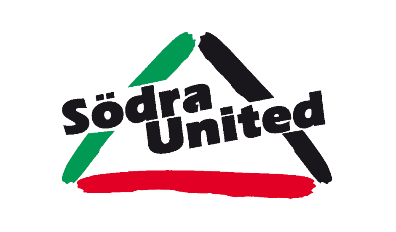 Stöd Södra United F08/09/10/11 och deras resa till Gothia 2024!  Lotterna kostar 20 kr/stChans att vinna gott hembakat fikabröd (en vinst per 25 lotter)Vinst meddelas och levereras av lottsäljaren.NrNamnMobilnummer12345678910111213141516171819202122232425